Nabór – Certyfikowany Ekspert ds. Bezpieczeństwa Żywności.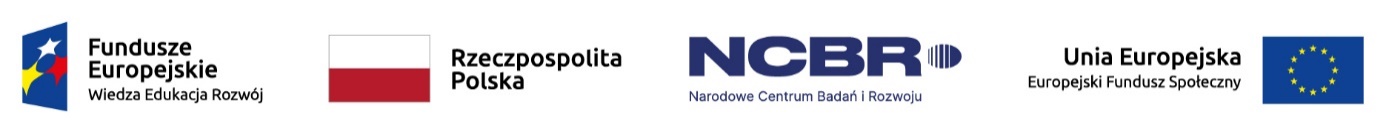 W związku z realizowanym projektem pt.: „Przyrodniczy MIT program dostosowania Uniwersytetu Przyrodniczego w Lublinie do wyzwań Nauki 2.0” nr  POWR.03.05.00-00-Z209/18 współfinansowanym ze środków Unii Europejskiej 
w ramach Europejskiego Funduszu Społecznego, Program Operacyjny Wiedza Edukacja Rozwój, Priorytet III Szkolnictwo wyższe dla gospodarki i rozwoju, Działanie 3.5 Kompleksowe programy szkół wyższych, Dział Nauki informuje o rozpoczynającej się rekrutacji na szkolenie 
pn. Certyfikowany Ekspert ds. Bezpieczeństwa Żywności dla studentów 4 ostatnich semestrów studiów pierwszego i drugiego stopnia (stacjonarnych i zaocznych) Uniwersytetu Przyrodniczego w Lublinie.Szkolenie obejmuje cztery moduły:Moduł 1 – Auditor wewnętrzny HACCP – 16 godz.:Pojęcie bezpieczeństwa żywności, standardy dotyczące bezpieczeństwa żywności, regulacje prawne.Wymagania i zasady Dobrej Praktyki Produkcyjnej i Higienicznej (GMP/GHP).Metodyka wdrażania systemu HACCP.Procedura audytowania.Moduł 2 - Pełnomocnik Systemu zarządzania Bezpieczeństwem Żywności ISO 22000  – 20 godz.:Wymagania normy ISO 22000.Projektowanie i budowa systemu wg ISO 22000, wdrażanie wymagań normy.Rola i zadania Pełnomocnika w organizacji.Zarządzanie procesami w organizacji.Audit wewnętrzny oraz działania korygujące i zapobiegawcze.Moduł 3 – Standardy Sieciowe IFS - 8 godz.:Geneza i pochodzenie standardu IFS.Proces certyfikacji zgodnie z IFS.Wymagania w zakresie materiałów zawierających alergeny oraz GMO.Proces auditu wewnętrznego.Moduł 4 – Standardy BRC Food Defence - 8 godz.:Geneza i pochodzenie standardu BRC.Proces certyfikacji zgodnie z BRC.Wymagania w zakresie materiałów zawierających alergeny oraz GMO.Wprowadzenie do Food Defence.Wymagania Food Defence w zakresie BRC.Ilość wolnych miejsc: 90 (6 grup 15-osobowych)Liczba godzin zajęć: 52 godziny dydaktyczneGrupa docelowa: studenci Uniwersytetu Przyrodniczego w Lublinie, którym do zakończenia kształcenia pozostały maksymalnie 4 semestry. REGULAMIN REKRUTACJI I UCZESTNICTWA: (POBIERZ).Wymagane dokumenty zgłoszeniowe (POBIERZ):Załącznik nr 1 B - FORMULARZ ZGŁOSZENIOWY;Załącznik nr 2 B – OŚWIADCZENIE O SPEŁNIANIU WARUNKÓW UDZIAŁU  W PROJEKCIE;Załącznik nr 3 – KLAUZULA INFORMACYJNA;Osoby zainteresowane szkoleniem zapraszamy do kontaktu z Biurem Projektów i Funduszy Działu Nauki – osoba odpowiedzialna: Pani Katarzyna Karwat tel. 81 445 66 78, katarzyna.karwat@up.lublin.pl (Rektorat, pok. 473). Dokumenty zgłoszeniowe w wersji papierowej prosimy składać do Biura Projektów i Funduszy Działu Nauki (Rektorat, p. 473) do 31.03.2023 r. 